Dzień dobry. Poniżej znajduje się link do tematu przybory szkolne:https://www.youtube.com/watch?v=AS5nhKzaOqoSłowniczek: Bagpack: plecakBook – książkaNotebook – zeszytScissors – nożyczkiGlue – klejTape – taśmaPencil case – piórnikPencils – ołówkiPens – długopisyEraser – gumka do mazaniaHighlighter – marker, mazak Ruler – linijkaColor(colour) pencils – kredki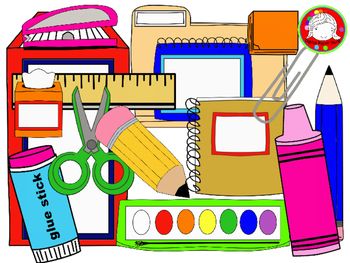 Pozdrawiam i życzę udanej zabawyAgnieszka Kaczkowska